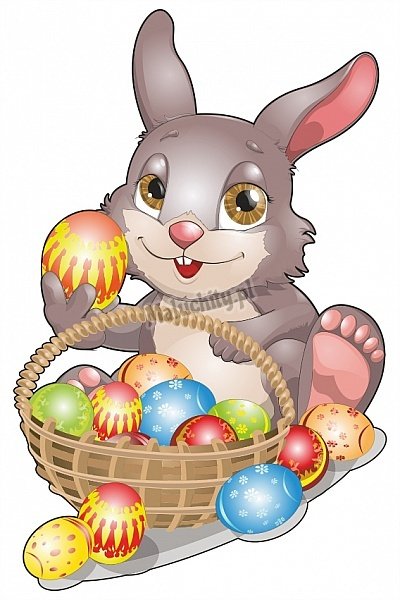 EASTERBUNNY